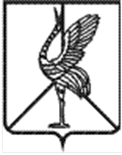 Администрация   городского поселения «Шерловогорское»муниципального района «Борзинский район»Забайкальского краяПОСТАНОВЛЕНИЕ  3 марта 2022 г.                                                                                        № 46пгт. Шерловая ГораО признании утратившим силу постановления администрации городского поселения «Шерловогорское» от 23 декабря 2020 г. № 828 «Об определении размера платы граждан за жилищные услуги, оказываемые муниципальным унитарным предприятием «Шерловогорское жилищно-коммунальное хозяйство» на территории городского поселения «Шерловогорское» на 2021 год.В соответствии со ст. 156 Жилищного кодекса Российской Федерации, пунктом 11 главы II Правил содержания общего имущества в многоквартирном доме, утвержденных Постановлением Правительства РФ от 13 августа 2006 г. № 491, п. 4 ч. 1 ст. 10 Устава городского поселения «Шерловогорское» от 06.03.2018 г. № 93, администрация городского поселения «Шерловогорское» постановляет:1. Признать утратившим силу постановление администрации городского поселения «Шерловогорское» от 23 декабря 2020 г. № 828 «Об определении размера платы граждан за жилищные услуги, оказываемые муниципальным унитарным предприятием «Шерловогорское жилищно-коммунальное хозяйство» на территории городского поселения «Шерловогорское» на 2021 год.2. Настоящее постановление вступает в силу на следующий день, после дня его официального опубликования в периодическом печатном издании газете «Вестник городского поселения «Шерловогорское» и обнародования на специальном оборудованном стенде в фойе 2 этажа административного здания администрации городского поселения «Шерловогорское» по адресу: Забайкальский край, Борзинский район, пгт. Шерловая Гора, ул. Октябрьская, д. 12. 3. Настоящее постановление подлежит размещению на сайте муниципального образования в информационно-телекоммуникационной сети «Интернет» (www. шерловогорское. рф).4. Контроль за исполнением данного постановления оставляю за собой.Глава городского поселения «Шерловогорское»                            А.В. Панин